Frenchtown Presbyterian Church, .     908-996-2227    Website: www.frenchtownpres.orgPastor Cell - 609-303-0500Worship 9:30AM Clerk of SessionKathy Skerbetz – 908-720-6533Session (Elders)Maureen Breiner 	                 Bill PenyakShari Bethman Bjellquist 	                 Matt MelbourneJennifer Campbell 	                 Tonya ReeseGayla Gerhardt 	                 Carl StokesEd Marston	                 Kathy SkerbetzDiane ReedBoard of DeaconsCarole Barrett 	                Barbara KerekesSharon Beck	                 SellittoDebbie Godown                                               Amy Verecha Ken Gerhardt 	                PastorRev. Dr. Merideth Mueller-Boltonpastormerideth@gmail.comChurch Secretary  Lea Raymond                               office@frenchtownpres.orgFinancial Manager  Mary Ann Hampton   finance@frenchtownpres.orgMusic Director  Hugh Sunghughsung@gmail.com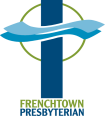 FRENCHTOWN  May 12, 2024 Welcome to all who worship with us this morning!Prelude Welcome & Announcements  Minute for Mission – PC(USA) Pentecost Offering.                            God Gathers Us in Love Call to Worship (from Psalm 1)Leader: Happy are those who do not follow the advice of the wickedPeople:  We delight in God’s Word, we meditate on God day and night.Leader: Our worship grounds us in God, like trees planted by streams of water.People: God helps us yield good fruit. We do not wither when we spend time in God’s presence.*Hymn #667                               “When Morning Gilds the Skies”Prayer of AdorationCall to ConfessionPrayer of Confession	Savior God, we invite you into our lives for a season, only to forget and neglect you once again. You beckon us, calling for our attention, but we are distracted and busy taking care of other priorities. Remind us, Holy God, that you are the source of our flourishing. You are the living water by which we have been planted. Forgive our apathy. Forgive our unfaithfulness. Focus us on you, your Word, and all that your Spirit provides. Amen.Words of Assurance *Passing of the PeaceGloria Patri#582 “Glory to God,Whose Goodness shines on Me”	Glory to God, whose goodness shines on me,	and to the Son, whose grace has pardoned me,	and to the Spirit, whose love has set me free.	As it was in the beginning, is now and ever shall be. Amen.Time for ChildrenGod Speaks to Us Through God’s WordFirst Scripture Reading                                         Ephesians 2:4-10Second Scripture Reading                                   Matthew 16:13-20              Sermon                                                              “Stake Your Claim”                               God Calls Us to Respond*Hymn #686                                                       “God of  Our Life”Invitation to the OfferingOffertory Please consider donating online using our QR code (aim your phone’s camera here, then click on the link that appears):                                                                     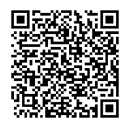 Doxology #606 “Praise God from Whom All Blessings Flow”                                   Prayer of DedicationAffirmation of Faith – (from Phil. 2:5–11) (unison)	Christ Jesus, though he was in the form of God, did not regard equality with God as something to be exploited, but emptied himself, taking the form of a being born in human likeness. And being found in human form he humbled himself and became obedient to the point of death — even death on a cross.      Therefore, God also highly exalted him and gave him the name that is above every name, so that at the name of Jesus every knee should bend, in heaven and on earth and under the earth, and every tongue should confess to the glory of God: Jesus Christ is Lord! Amen.Prayers of the People and The Lord’s Prayer God Sends Us Out to Reflect God’s Love*Hymn #703                            “Jesus, Thy Boundless Love to Me”Charge and BlessingPostlude                              ************************************please stand if able*Welcome Guest Organist – Josephine Marchitto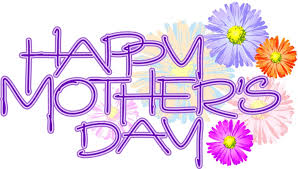 MISSION STATEMENTWe are a body of believers in Jesus Christ the Lord that strives to be a living reflection of God’s love. We come together to confirm our individual faith while spreading the message of hope and love by serving those in need through mission and outreach.NEWS AND EVENTSEVENTS DURING THE WEEK –-May 13-19Monday    Book Club, 1pm at Jimmy’s Ice CreamTuesday   AA Meeting 6:30am   Card Games, 2-4pm in Fellowship Hall   AA Meeting, 8pmWednesday   AA Meeting 7:30pm   Bible Study, 10amThursday   AA Meeting 6:30amFridaySaturday   Saturday Women's AA Group Meeting 9am   AA Meeting 7pmNext Sunday   Opera Concert, 3pmChristian Ed NewsAs the school year is coming to an end we will be taking a short break from Sunday School.  The last day will be Sunday, June 23, 2024 and we will start up again on Sunday, September 8, 2024. In the meantime, we will still be having a place for the children during worship over the summer.  There will be crafts, stories, and games.Christian Education is looking for volunteers to help over the summer to take care of the children during worship.  We will be putting out a schedule next week through sign-up genius to ask for volunteers. Book ClubThe book club will be meeting on Monday May 13th at 1pm at Jimmy’s Ice Cream, weather permitting.  The book they will be discussing is “In Someone Else’s Shoes” by JoJo MoyesBible StudyBible Study: Wednesday morning study continues to meet at 10 am in the choir room. Come join us on May 15 as we study the parable of the Good Samaritan (Luke 10:29-37) and our final session on May 22 when we will dig into the parable of the Prodigal Son (Luke 15:11-32). Hope to see you there!Next Sunday is Pentecost SundayPentecost celebrates the renewal of the relationship between God and the community of faith.  The PC(USA) Pentecost Offering unites us in a church-wide effort to support young people in Christ and inspire them to share their faith, ideas, and unique gifts with the church and the world.  When donating, please write in the memo of your check that it is for Pentecost Offering.  Thank you.Opera Concert Opera Concert in the Sanctuary on May 19th at 3pm.  $20.00 per person at the door.